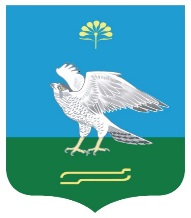 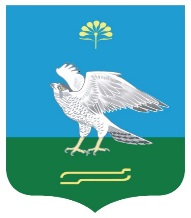    О задачах администрации сельского поселения, организаций, предприятий, учреждений по благоустройству в сельском поселении Зильдяровский  сельсовет муниципального района Миякинский район Республики Башкортостан на 2022 год     Руководствуясь Федеральным законом от 6 октября 2003 года № 131-ФЗ «Об общих принципах организации местного самоуправления в Российской Федерации», Уставом сельского поселения Зильдяровский сельсовет муниципального района Миякинский район Республики Башкортостан и на основании решения Совета «Об утверждении «Правил благоустройства территории сельского поселения Зильдяровский сельсовет» от 09.04.2012 г № 55, в целях обеспечения комплексного социально-экономического развития территории сельского поселения, формирования благоприятной жизненной среды в населенных пунктах сельского поселения, повышения их благоустройства Совет сельского поселения Зильдяровский сельсовет муниципального района Миякинский район Республики  Башкортостан решил:  1.Утвердить план мероприятий по благоустройству на территории сельского поселения Зильдяровский сельсовет муниципального района Миякинский  район Республики Башкортостан на 2022 год (приложение №1).         2. Администрации сельского поселения Зильдяровский сельсовет, депутатам усилить организационную и агитационно-пропагандистскую работу среди населения по выполнению плана мероприятий, обеспечить активное участие жителей в организуемых администрацией субботниках.         3. Контроль над выполнением данного решения возложить на постоянную комиссию по развитию предпринимательства, земельным вопросам,  благоустройству и экологии.Глава сельского поселения                                                             З.З. Идрисовс. Зильдярово20.04.2022г № 128                                                                                Утвержден                                                                                             Решением Совета сельского                                                                                             поселения Зильдяровский сельсовет                                                                                             № 128 от 20 апреля 2022г.План мероприятийпо благоустройству сельского поселения Зильдяровский сельсоветна 2022 год№п/пРекомендуемые  мероприятия и виды работ Ответственные за исполнениеСроки испол-нения1Разработать и утвердить план мероприятий по благоустройству сельского поселенияАдминистрация СПАпрель 2Рекомендовать депутатам, совместно со специалистами администрации сельского поселения организовать сходы жителей в своих избирательных округах для ознакомления с правилами благоустройства и содержанием домашних животныхАдминистрация СПАпрель 3Очистка лесопосадок от мусора, от сухостоя от границы ООО «Баязит» до СПК «Урал»Администрация СП Апрель-май4Очистка вдоль дорог от мусораАдминистрация СП Апрель-май5Очистка от мусора русла реки Уязы. Молодежная акция «Моя Республика»Администрация СПмай6.Благоустройство родников. Создание фотоальбомов .Администрация СП Апрель-май7Ликвидация несанкционированных свалокГлава СПМай-сентябрь8Уборка кладбищ от мусора.День памяти 27 апреляГлава СПАпрель 9.Благоустройство  памятников, обелисков. Посадка цветниковАдминистрация СПМай 10.Ремонт дорог., грейдерование.Администрация СПАпрель-август11.Монтаж уличного освещения д.ИсламгуловоАдминистрация СПИюль-август12.Очистка территорий МТФ, МТМ от бытовых отходов, навоза, сорной растительностиРуководители СПКАпрель-август13.Косметический ремонт зданий учреждений, организаций, благоустройство территорий, посадка цветовГлава СПАпрель-август14.Фотоконкурс «В объективе – природа СП»Администрация СПмай15.Акция «Зеленая Башкирия». Посадка деревьевАдминистрация СПапрель16.Акция «Сельский парк – лучшее место отдыха»Администрация СПмай17.Конкурс-Дучший двор-Благоустроенная улица-Благоустроенное учреждение, организацияАдминистрация СПАпрель-август18.Борьба против карантинного сорняка амброзии Глава СПИюнь-август19.Организация субботников и санитарных пятницГлава СПМай - октябрь